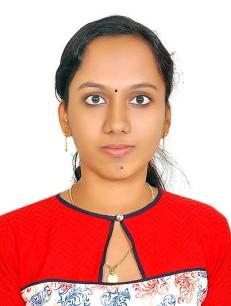 Dr. SUJI 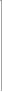 E-mail: suji.392331@2freemail.com PERSONAL SUMMARYA confident healthcare professional with a proven track record over 6 years of successfully diagnosing and treating patient's dental conditions. Able to work as part of the dental team and has a flexible approach to work.CAREER OBJECTIVECareer-oriented dental professional with extensive knowledge of dental care processes and procedures.PROFESSIONAL LICENCESDHA License DHA-P-Kerala State Dental Council, IndiaPROFESSIONAL SKILLSProviding professional dental service.Examining Patient’s teeth and diagnosing their dental conditions.Dealing with routine appointments and check-up, taking impression, updating patient’s medical records.Management of pedodontic patient with cleaning, filling, extraction, pulpotomy, pulpectomyRestoring form and function of carious, fractured or defective teethTeeth whitening, polishing, scaling and root planingTooth extraction surgical and nonsurgical, placing and removing suturesRoot canal treatment and preparing teeth for crown and bridgesSetting partial and complete dentureAssisting senior dentist in periodontal surgeries and implant proceduresAssisting various orthodontic procedures-banding, bonding, debondingPROFESSIONAL EXPERIENCESep 2016 – May 2019	General Practitioner - DentalOct 2013 – Sep 2016	General Practitioner - DentalOct 2012 – Oct 2013	Senior House Surgeon - DentalDistrict Hospital, Kollam, KeralaPage 1 of 2KEY SKILLS AND COMPETENCIESWell-presented and articulate.Keeping up-to-date with the latest developments in dentistry.Excellent listening, communication and interpersonal skills.Computer proficiency and MS Office.VOLUNTEER EXPERIENCESVolunteered in Dental Camps in Jabel Ali Free Zone area conducted by Fabtech Group of Companies (JAFZA) in November 2016.Provided voluntary services (pro bono consulting) at Govt Taluk Hospital Kadakkal India from Feb’2016 to May’2016, as part of a non-profit cause.REFERENCESReferences will be furnished upon request.DeclarationI hereby, declare that the above-furnished details are true to the best of my knowledge and belief.Signature(Dr. SUJI)DubaiPage 2 of 2EDUCATIONAL QUALIFICATIONSEDUCATIONAL QUALIFICATIONSJune 2012B.D.S.MG UniversityLANGUAGES PROFICIENCYLANGUAGES PROFICIENCYMalayalam:NativeEnglish:ExpertHindi:ExpertTamil:IntermediatePERSONAL DETAILSDate of birth:September 5th, 1985Age:33 yearsGender:FemaleMarital Status:MarriedNationality:Indian